СОВЕТ ДЕПУТАТОВ 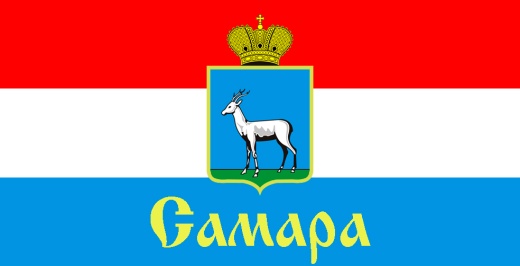 ЖЕЛЕЗНОДОРОЖНОГО ВНУТРИГОРОДСКОГО РАЙОНА ГОРОДСКОГО ОКРУГА САМАРА443030, г. Самара, ул. Урицкого, 21, Тел.(846) 339-01-59РЕШЕНИЕот «20» августа 2020 г. № 244 О назначении публичных слушаний по проекту решения Совета депутатов Железнодорожного внутригородского района городского округа Самара «О внесении изменений в Устав Железнодорожного внутригородского района городского округа Самара Самарской области»Рассмотрев вопрос о назначении публичных слушаний по проекту решения Совета депутатов Железнодорожного внутригородского района городского округа Самара «О внесении изменений в Устав Железнодорожного внутригородского района городского округа Самара Самарской области», в соответствии со статьей 28 Федерального закона от 06 октября 2003 года № 131-ФЗ «Об общих принципах организации местного самоуправления в Российской Федерации», Положением «О публичных слушаниях в Железнодорожном внутригородском районе городского округа Самара», утвержденного Решением Совета депутатов Железнодорожного внутригородского района городского округа Самара от 14 июня 2018 года № 145, Совет депутатов Железнодорожного внутригородского района городского округа СамараРЕШИЛ:1. Назначить проведение публичных слушаний по проекту решения 
Совета депутатов Железнодорожного внутригородского района городского округа Самара «О внесении изменений в Устав Железнодорожного внутригородского района городского округа Самара Самарской области» (прилагается).2. Публичные слушания по проекту решения Совета депутатов Железнодорожного внутригородского района городского округа Самара «О внесении изменений в Устав Железнодорожного внутригородского района городского округа Самара Самарской области» (далее – проект изменений в Устав Железнодорожного внутригородского района) провести с 22 августа по 22 сентября 2020 года (включительно).3. Определить, что органом, уполномоченным на подготовку и проведение публичных слушаний по проекту изменений в Устав Железнодорожного внутригородского района, Администрацию Железнодорожного внутригородского района городского округа Самара.4. В целях ознакомления граждан с проектом изменений в 
Устав Железнодорожного внутригородского района и проведения по нему публичных слушаний Администрации Железнодорожного внутригородского района городского округа Самара:- 22 августа 2020 года официально опубликовать (обнародовать) в газете «Самарская газета» настоящее Решение с приложением проекта изменений в Устав Железнодорожного внутригородского района;- провести публичные слушания посредством участия жителей городского округа Самара в обсуждении проекта изменений в 
Устав Железнодорожного внутригородского района в форме сбора мнений (отзывов) по проекту внесения изменений в Устав Железнодорожного внутригородского района;- обеспечить прием мнений (отзывов), предложений и замечаний по проекту изменений в Устав Железнодорожного внутригородского района, поступивших от жителей городского округа Самара, которые вправе их представить лично или направить по почте в письменном виде (адрес: 443030, г.Самара, ул.Урицкого, 21), либо в электронном виде (адрес электронной почты: admgel@samadm.ru)  в Администрацию  Железнодорожного внутригородского района городского округа Самара, начиная с 26 августа 2020 года по 09 сентября 2020 года (включительно);- обеспечить рассмотрение поступивших предложений и замечаний по проекту изменений в Устав Железнодорожного внутригородского района и подготовку рекомендаций по ним в соответствии с Положением «О публичных слушаниях в Железнодорожном внутригородском районе городского округа Самара», утвержденного Решением Совета депутатов Железнодорожного внутригородского района городского округа Самара от 14 июня 2018 года № 145;- зафиксировать проведение публичных слушаний по проекту изменений в Устав Железнодорожного внутригородского района и их результат в протоколе публичных слушаний и заключении о результатах публичных слушаний; - 22 сентября 2020 года официально опубликовать (обнародовать) 
в газете «Самарская газета» заключение о результатах публичных слушаний.5. Настоящее Решение вступает в силу со дня его принятия.6. Контроль за исполнением настоящего Решения возложить на комитет 
по местному самоуправлению.Председатель Совета депутатов		                                              	            Н.Л. СкобеевПриложение к РешениюСовета депутатов Железнодорожноговнутригородского районагородского округа Самараот «___»_________2020 г. № ____ПроектСовет депутатов Железнодорожного внутригородского районагородского округа СамараРЕШЕНИЕО внесении изменений вУстав Железнодорожного внутригородского районагородского округа Самара Самарской областиРассмотрев вопрос о внесении изменений в Устав Железнодорожного внутригородского района городского округа Самара Самарской области, в соответствии со статьей 44 Федерального закона от 06 октября 2003 года 
№ 131-ФЗ «Об общих принципах организации местного самоуправления 
в Российской Федерации», Совет депутатов Железнодорожного внутригородского района РЕШИЛ:1. Внести в Устав Железнодорожного внутригородского района городского округа Самара Самарской области, утвержденный Решением Совета депутатов Железнодорожного внутригородского района городского округа Самара от 23 октября 2015 года № 17 (в редакции Решений Совета депутатов Железнодорожного внутригородского района городского округа Самара от 23 декабря 2015 года № 25, от 04 июля 2017 года № 99, 
от 22 мая 2018 года № 138, от 25 сентября 2018 года № 158, от 19 марта 2019 года № 173, от 24 сентября 2019 года № 187, от 02 марта 2020 года № 207), (далее - Устав) следующие изменения:1.1. В главе 3 Устава:1.1.1. пункт 1 статьи 8 дополнить подпунктом 4.1 следующего содержания:«4.1) инициативные проекты;»; 1.1.2. дополнить статьей 12.1 следующего содержания:«Статья 12.1. Инициативные проекты1. В целях реализации мероприятий, имеющих приоритетное значение для жителей Железнодорожного внутригородского района или его части, по решению вопросов местного значения или иных вопросов, право решения которых предоставлено органам местного самоуправления Железнодорожного внутригородского района, в Администрацию Железнодорожного внутригородского района может быть внесен инициативный проект. Порядок выдвижения, внесения, обсуждения, рассмотрения инициативных проектов, порядок определения части территории Железнодорожного внутригородского района, на которой могут реализовываться инициативные проекты, а также сведения, которые должен содержать инициативный проект, устанавливается нормативным правовым актом Совета депутатов Железнодорожного внутригородского района.2. Инициативный проект до его внесения в Администрацию Железнодорожного внутригородского района подлежит рассмотрению на собрании или конференции граждан, в том числе на собрании или конференции граждан по вопросам осуществления территориального общественного самоуправления, в целях обсуждения инициативного проекта, определения его соответствия интересам жителей Железнодорожного внутригородского района или его части, целесообразности реализации инициативного проекта, а также принятия собранием или конференцией граждан решения о поддержке инициативного проекта. При этом возможно рассмотрение нескольких инициативных проектов на одном собрании или на одной конференции граждан.Выявление мнения жителей Железнодорожного внутригородского района по вопросу о поддержке инициативного проекта возможно также путем опроса граждан, сбора их подписей.3. В случае, если в Администрацию Железнодорожного внутригородского района внесено несколько инициативных проектов, в том числе с описанием аналогичных по содержанию приоритетных проблем, Администрация Железнодорожного внутригородского района организует проведение конкурсного отбора и информирует об этом инициаторов проекта.Порядок проведения конкурсного отбора инициативных проектов, порядок формирования и деятельности коллегиального органа (комиссии) по проведению конкурсного отбора инициативных проектов устанавливается нормативным правовым актом Совета депутатов Железнодорожного внутригородского района.4. Источником финансового обеспечения реализации инициативных проектов, предусмотренных настоящей статьей, являются предусмотренные решением о бюджете Железнодорожного внутригородского района в соответствии с Положением о бюджетном устройстве и бюджетном процессе Железнодорожного внутригородского района, утверждаемым решением Совета депутатов Железнодорожного внутригородского района, бюджетные ассигнования на реализацию инициативных проектов, формируемые в том числе с учетом объемов инициативных платежей и (или) межбюджетных трансфертов из бюджета Самарской области, предоставленных в целях финансового обеспечения соответствующих расходных обязательств Железнодорожного внутригородского района.Под инициативными платежами понимаются денежные средства граждан, индивидуальных предпринимателей и юридических лиц, уплачиваемые на добровольной основе и зачисляемые в соответствии с Бюджетным кодексом Российской Федерации  в бюджет Железнодорожного внутригородского района в целях реализации конкретных инициативных проектов.В случае, если инициативный проект не был реализован, инициативные платежи подлежат возврату лицам (в том числе организациям), осуществившим их перечисление в бюджет Железнодорожного внутригородского района. В случае образования по итогам реализации инициативного проекта остатка инициативных платежей, не использованных в целях реализации инициативного проекта, указанные платежи подлежат возврату лицам (в том числе организациям), осуществившим их перечисление в бюджет Железнодорожного внутригородского района.Порядок расчета и возврата сумм инициативных платежей, подлежащих возврату лицам (в том числе организациям), осуществившим их перечисление в бюджет Железнодорожного внутригородского района, устанавливается нормативным правовым актом Совета депутатов Железнодорожного внутригородского района. Реализация инициативных проектов может обеспечиваться также в форме добровольного имущественного и (или) трудового участия заинтересованных лиц.5. В отношении инициативных проектов, выдвигаемых для получения финансовой поддержки за счет межбюджетных трансфертов из бюджета Самарской области, требования к составу сведений, которые должны содержать инициативные проекты, порядок рассмотрения инициативных проектов, в том числе основания для отказа в их поддержке, порядок и критерии конкурсного отбора таких инициативных проектов устанавливаются в соответствии с законом и (или) иным нормативным правовым актом Самарской области.»;1.1.3. в статье 15:1.1.3.1. пункт 1 после слов «и должностных лиц местного самоуправления,» дополнить словами «обсуждения вопросов внесения инициативных проектов и их рассмотрения,»;1.1.3.2. пункт 3 дополнить абзацем следующего содержания:«В собрании граждан по вопросам внесения инициативных проектов и их рассмотрения вправе принимать участие жители Железнодорожного внутригородского района, достигшие шестнадцатилетнего возраста. Порядок назначения и проведения собрания граждан в целях рассмотрения и обсуждения вопросов внесения инициативных проектов определяется нормативным правовым актом Совета депутатов Железнодорожного внутригородского района.»;1.1.4. в статье 17:1.1.4.1. пункт 2 дополнить предложением следующего содержания:«В опросе граждан по вопросу выявления мнения граждан о поддержке инициативного проекта вправе участвовать жители Железнодорожного внутригородского района или его части, в которых предлагается реализовывать инициативный проект, достигшие шестнадцатилетнего возраста.»;1.1.4.2. пункт 3 дополнить подпунктом 3 следующего содержания:«3) жителей Железнодорожного внутригородского района или его части, в которых предлагается реализовать инициативный проект, достигших шестнадцатилетнего возраста, - для выявления мнения граждан о поддержке данного инициативного проекта.».1.1.4.3. подпункт 1 пункта 7 после слов «органов местного самоуправления» дополнить словами «или жителей».1.2. Пункт 3 статьи 24 главы 4 Устава дополнить абзацами третьим и четвертым следующего содержания:«Депутату Совета депутатов Железнодорожного внутригородского района для осуществления своих полномочий на непостоянной основе гарантируется сохранение места работы (должности) в совокупности продолжительностью 6 (шесть) рабочих дней в месяц.Депутату Совета депутатов Железнодорожного внутригородского района, избранному в состав Думы городского округа Самара, осуществляющему свои полномочия на непостоянной основе, гарантируется сохранение места работы (должности) общей продолжительностью 6 (шесть) рабочих дней в месяц.».2. Направить настоящее Решение для его государственной регистрации в порядке и сроки, установленные Федеральным законом от 21 июля 2005 года № 97-ФЗ «О государственной регистрации уставов муниципальных образований».3. Официально опубликовать настоящее Решение.4. Настоящее Решение вступает в силу после государственной регистрации со дня его официального опубликования.Пункт 1.1 настоящего Решения вступает в силу с 01 января 2021 года.5. Контроль за исполнением настоящего Решения возложить на комитет по местному самоуправлению.Глава Железнодорожного внутригородского района                                                     _______________Председатель Совета депутатов                                            _______________